Печатное средство массовой информации Богдановского сельского поселенияХолм-Жирковского района Смоленской области«НАРОДНОЕ СЛОВО»    21 ноября 2022 года  № 4(32). 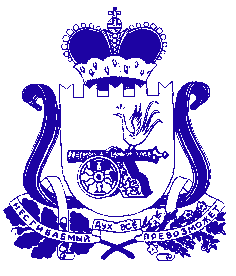 СОВЕТ ДЕПУТАТОВ БОГДАНОВСКОГО СЕЛЬСКОГО ПОСЕЛЕНИЯХОЛМ-ЖИРКОВСКОГО РАЙОНА СМОЛЕНСКОЙ ОБЛАСТИР Е Ш Е Н И Еот 29.09.2022  № 20                                                                                      Рассмотрев протест прокуратуры  Холм-Жирковского района Смоленской области  от 09.08.2022 № 01-02-22 и в соответствии со статьей 5 Трудового кодекса  Российской Федерации, Совет депутатов Богдановского сельского поселения Холм-Жирковского Смоленской области          Р Е Ш И Л:          1. Внести изменения и дополнения в решение Совета депутатов Богдановского сельского поселения Холм-Жирковского Смоленской области от 24.01.2020  №2  «Об оплате труда муниципальных служащих и лиц, замещающих муниципальные должности   в органах  местного самоуправления  Богдановского сельского поселения Холм-Жирковского района Смоленской области» (в редакции решения Совета депутатов Богдановского сельского поселения Холм-Жирковского Смоленской области от 16.11.2020  №33):         1.1. В Приложении №1 абзац 2 раздела 1 изложить в следующей редакции: «Должностной оклад Главы муниципального образования    рассчитывается, исходя из базовой суммы, установленной областным законом «О государственных должностях Смоленской области и о государственной гражданской службе Смоленской области» от 03.05.2005 N 29-з и составляет на 01.10.2022 года в размере 6726,00 рублей.»         1.2. Приложение №1 дополнить разделом 9 следующего содержания: «9 Индексация заработной платы        В связи с ростом потребительских цен на товары и услуги должностные оклады муниципальных служащих и лиц, замещающих муниципальные должности администрации, индексируется раз в год на коэффициент индексации в целях повышения уровня реального содержания их заработной платы.       Значение коэффициента индексации рассчитывается из прогнозируемого уровня инфляции в России на текущий год.       Не подлежат индексации доплаты, надбавки, премии, установленные в твердой сумме.»        1.3. В Приложении №2  абзац 2 раздела 1 изложить в следующей редакции:        «Должностные оклады по должностям муниципальной службы органов местного самоуправления  Богдановского сельского поселения на 01.10.2022 года устанавливаются в следующих размерах:Наименование должности муниципальной службы	Размер месячного должностного оклада (в рублях)Главный специалист                                                                            	   4 089,00 Ведущий специалист                                                                                   3 693,00                                                                         Специалист 1-ой категории                                                                        3 284,00»                                                                                   1.4.  Приложение №2  дополнить разделом 9 следующего содержания: «9 Индексация заработной платы        В связи с ростом потребительских цен на товары и услуги должностные оклады муниципальных служащих и лиц, замещающих муниципальные должности администрации, индексируется раз в год на коэффициент индексации в целях повышения уровня реального содержания их заработной платы.       Значение коэффициента индексации рассчитывается из прогнозируемого уровня инфляции в России на текущий год.       Не подлежат индексации доплаты, надбавки, премии, установленные в твердой сумме.»       2. Настоящее решение   распространяет свое действия на правоотношения, возникшие с 01.10.2022 года.      3. Признать утратившим силу решение Совета депутатов Богдановского сельского поселения Холм-Жирковского Смоленской области от 11.08.2022  №  18 «О внесении изменений в решение Совета депутатов Богдановского сельского поселения Холм-Жирковского района Смоленской области  от 24.01.2020 №2».Глава муниципального образованияБогдановского  сельского поселенияХолм – Жирковского  районаСмоленской области                                                                        В.М. Персидский. СОВЕТ ДЕПУТАТОВ БОГДАНОВСКОГО СЕЛЬСКОГО ПОСЕЛЕНИЯХОЛМ-ЖИРКОВСКОГО РАЙОНА СМОЛЕНСКОЙ ОБЛАСТИР Е Ш Е Н И Еот 05.10.2022   №  21         Рассмотрев предложение Администрации Богдановского сельского поселения Холм – Жирковского района Смоленской области и комиссии по бюджету Совета депутатов Богдановского сельского поселения Холм – Жирковского района Смоленской области о внесении изменений в местный бюджет Совет депутатов Богдановского сельского поселения Холм – Жирковского района Смоленской области          Р Е Ш И Л:         Внести следующие изменения в решение Совета депутатов Богдановского сельского поселения Холм – Жирковского района Смоленской области от 24.12.2021г. № 36 «О бюджете муниципального образования Богдановского сельского поселения Холм – Жирковского района Смоленской области на 2022 год и плановый период 2023 и 2024 годов»:          1. Пункт 1 статьи 1 изложить в следующей редакции:        «1.Утвердить основные характеристики  бюджета муниципального образования  Богдановского сельского поселения Холм-Жирковского  района Смоленской области (далее- местный бюджет) на 2022 год :       1) общий объем доходов  местного бюджета   в сумме 32 690,9 тыс. рублей, в том числе объем безвозмездных поступлений в сумме  27 467,2 тыс. рублей, из которых объем получаемых межбюджетных трансфертов – 27 467,2 тыс. рублей;       2) общий объем расходов местного бюджета  в   сумме   34 839,0 тыс. рублей.       3) предельный размер дефицита местного бюджета на 2022 год в сумме 2148,1 тыс. руб., что составляет 41,1 % от общего объема доходов местного бюджета без учета безвозмездных поступлений в местный бюджет и  6,6 % от объема всех доходов местного бюджета.».       2. Пункт 1 статьи 10 изложить в следующей редакции:        «1. Утвердить объем бюджетных ассигнований на финансовое обеспечение реализации муниципальных программ на 2022 год в сумме 34 053,1 тыс. рублей.».       3. Приложение 1 «Источники финансирования дефицита бюджета Богдановского сельского поселения Холм-Жирковского района Смоленской области на 2022 год» изложить в новой редакции в связи с изменением в  доходной и расходной части бюджета и изменениями лимитов (прилагается).       4. Приложение 6 «Прогнозируемые безвозмездные поступления в местный бюджет» изложить в новой редакции в связи с изменением в доходной части бюджета (прилагается).       5. Приложение 8 «Распределение бюджетных ассигнований по разделам, подразделам, целевым статьям (муниципальным программам и не программным направлениям деятельности), группам и подгруппам видов расходов классификации расходов бюджетов на 2022 год» изложить в новой редакции в связи с изменением в  расходной части бюджета и изменениями лимитов (прилагается).         6. Приложение 10 «Распределение бюджетных ассигнований по целевым статьям (муниципальных программам и не программным направлениям деятельности), группам (группам и подгруппам) видов расходов классификации расходов бюджетов на 2022 год изложить в новой редакции  в связи с изменением  в расходной части бюджета и изменениями лимитов (прилагается).         7. Приложение 12 «Ведомственная структура расходов местного бюджета (распределением бюджетных ассигнований по главным распорядителям бюджетных средств, разделам, подразделам, целевым статьям (муниципальным программам и непрограммным направлениям деятельности), группам (группам и подгруппам) видов расходов классификации расходов бюджетов) на 2022 год.» изложить в новой редакции в связи с изменением в  расходной части бюджета и изменениями лимитов (прилагается).                 8. Приложение 14 «Распределение бюджетных ассигнований по муниципальным программам и не программным направлениям деятельности на 2022 год» изложить в новой редакции в связи с изменением в  расходной части бюджета и изменениями лимитов (прилагается).           9. Статью 11 изложить в следующей редакции:        «1.Утвердить объем бюджетных ассигнований дорожного фонда Богдановского сельского поселения Холм-Жирковского района Смоленской области:        1) на 2022 год в сумме 27 915,5 тыс. рублей;        2) на 2023 год в сумме 4489,6 тыс. рублей;        3) на 2024 год в сумме 4580,9 тыс. рублей.       2.Утвердить прогнозируемый объем доходов Богдановского сельского поселения Холм-Жирковского района Смоленской области в части доходов, установленных решением от 24.01.2014 № 1 «Об утверждение положения о муниципальном дорожном фонде и осуществления дорожной деятельности на территории Богдановского сельского поселения Холм-Жирковского района Смоленской области».      1) в 2022 году в сумме 26461,1 тыс. рублей согласно приложению 16 к настоящему решению;      2) в плановом периоде 2023 и 2024 годов в сумме 4489,6 тыс. рублей и в сумме 4580,9 тыс. рублей соответственно согласно приложению 17 к настоящему решению.».Глава муниципального образованияБогдановского  сельского поселенияХолм – Жирковского  районаСмоленской области                                                                        В.М. Персидский. СОВЕТ ДЕПУТАТОВ БОГДАНОВСКОГО СЕЛЬСКОГО ПОСЕЛЕНИЯХОЛМ-ЖИРКОВСКОГО РАЙОНА СМОЛЕНСКОЙ ОБЛАСТИР Е Ш Е Н И Еот 28.10.2022  № 22Об отключении уличного освещения в ночное время суток         Рассмотрев ходатайство Администрации Богдановского сельского поселения Холм-Жирковского района Смоленской области об отключении уличного освещения в ночное время суток в связи с низкой интенсивностью движения транспорта и пешеходов, в целях выполнения мероприятий по энергосбережению и повышению энергетической эффективности в бюджетной сфере, экономии денежных средств и руководствуясь Уставом Богдановского сельского поселения Холм-Жирковского района Смоленской области,  Совет депутатов Богдановского сельского поселения Холм-Жирковского района Смоленской области            Р Е Ш И Л:          1. Разрешить Администрации Богдановского сельского поселения Холм-Жирковского района Смоленской области отключать приборы наружного освещения на территории Богдановского сельского поселения Холм-Жирковского района Смоленской области в ночное время суток с 24.00 часов до 05.00 часов на период с 01.10.2022 года по 01.04.2023 года.          2. Настоящее решение подлежит размещению на информационных стендах Администрации Богдановского сельского поселения Холм-Жирковского района Смоленской области и на официальном сайте Администрации Богдановского сельского поселения Холм-Жирковского района Смоленской области в сети «Интернет»: https://bogdanovskoe.admin-smolensk.ru/.Глава муниципального образованияБогдановского  сельского поселенияХолм – Жирковского  районаСмоленской области                                                                        В.М. Персидский. СОВЕТ ДЕПУТАТОВ БОГДАНОВСКОГО СЕЛЬСКОГО ПОСЕЛЕНИЯХОЛМ-ЖИРКОВСКОГО РАЙОНА СМОЛЕНСКОЙ ОБЛАСТИР Е Ш Е Н И Еот  28.10.2022   №  23         В соответствии с частью 10 статьи 35, статьей 451 Федерального закона от 06.10.2003 № 131-ФЗ «Об общих принципах организации местного самоуправления в Российской Федерации», учитывая Методические рекомендации по разработке норм и правил по благоустройству территорий муниципальных образований, утвержденные приказом Министерства строительства и жилищно-коммунального хозяйства от 29.12.2021 № 1042/пр, руководствуясь Уставом Богдановского сельского поселения Холм-Жирковского района Смоленской области, Совет депутатов Богдановского сельского поселения Холм-Жирковского района Смоленской области          Р Е Ш И Л:        1. Утвердить Правила благоустройства территории Богдановского сельского поселения Холм-Жирковского района Смоленской области в новой редакции согласно приложению к настоящему решению.        2. Со дня вступления в силу настоящего решения признать утратившими силу:        - решение Совета депутатов Богдановского сельского поселения Холм-Жирковского района Смоленской области от 16.03. 2018 № 4 «Об утверждении Правил благоустройства территории Богдановского сельского поселения Холм-Жирковского района Смоленской области»;        - решение Совета депутатов Богдановского сельского поселения Холм-Жирковского района Смоленской области от 02.10.2018 № 21 «О внесении изменений и дополнений в Правила благоустройства территории Богдановского сельского поселения Холм-Жирковского района Смоленской области».       3. Опубликовать настоящее решение в печатном средстве массовой информации органов местного самоуправления муниципального образования Богдановского сельского поселения Холм-Жирковского района  Смоленской области «Народное слово» и разместить на официальном сайте в информационно-телекоммуникационной сети «Интернет» по адресу: https://bogdanovskoe.admin-smolensk.ru/.       4. Настоящее решение вступает в силу после его официального опубликования.Глава муниципального образованияБогдановского  сельского поселенияХолм – Жирковского  районаСмоленской области                                                                        В.М. Персидский. СОВЕТ ДЕПУТАТОВ БОГДАНОВСКОГО СЕЛЬСКОГО ПОСЕЛЕНИЯХОЛМ-ЖИРКОВСКОГО РАЙОНА СМОЛЕНСКОЙ ОБЛАСТИР Е Ш Е Н И Еот 16.11.2022  №  24                                                                                      Заслушав и обсудив информацию Главного специалиста Администрации  Богдановского сельского поселения Холм-Жирковского района  Смоленской области Шарыкиной Е.П. об исполнении бюджета муниципального образования Богдановского сельского поселения Холм-Жирковского района Смоленской области за 9 месяцев  2022 года, решение постоянной комиссии по  бюджету, налогам и финансам,  Совет депутатов Богдановского сельского поселения Холм-Жирковского района Смоленской области               Р Е Ш И Л:          Отчет об исполнении бюджета  муниципального образования Богдановского сельского поселения Холм-Жирковского района Смоленской области за 9 месяцев 2022 года по доходам в сумме 24933498,85 рублей  81,47 % к годовому назначению 30605037,00  рублей и по расходам в сумме 23179158,11 рублей 69,85  % к годовому плану 33184570,00 рублей (с превышением доходов над расходами (профицит в сумме 1754340,74 рублей), принять к сведению.Глава муниципального образованияБогдановского  сельского поселенияХолм – Жирковского  районаСмоленской области                                                                        В.М. ПерсидскийПРОЕКТ. СОВЕТ ДЕПУТАТОВ БОГДАНОВСКОГО СЕЛЬСКОГО ПОСЕЛЕНИЯХОЛМ-ЖИРКОВСКОГО РАЙОНА СМОЛЕНСКОЙ ОБЛАСТИР Е Ш Е Н И ЕО внесении изменений и дополнений в Устав Богдановского сельского поселения                              Холм-Жирковского района Смоленской областиВ целях приведения Устава Богдановского сельского поселения Холм-Жирковского района Смоленской области в соответствие с Федеральным законом от 6 октября 2003 № 131-ФЗ «Об общих принципах организации местного самоуправления в Российской Федерации» (с изменениями и дополнениями), Совет депутатов Богдановского сельского поселения Холм-Жирковского района Смоленской областиР Е Ш И Л:1. Внести в Устав Богдановского сельского поселения Холм-Жирковского района Смоленской области (в редакции решений Совета депутатов Богдановского сельского поселения Холм-Жирковского района Смоленской области от 28.09.2020 №30, от 07.06.2021 №10), следующие изменения:часть 1 статьи 7 изложить в следующей редакции:«1. Изменение границ сельского поселения, преобразование сельского поселения осуществляется областным законом в соответствии с требованиями, предусмотренными статьями 11-13 Федерального закона «Об общих принципах организации местного самоуправления в Российской Федерации».»; 	2) в статье 8: 	а) в пункте 9 части 1 слова «осуществление контроля за их соблюдением» заменить словами «осуществление муниципального контроля в сфере благоустройства, предметом которого является соблюдение правил благоустройства территории сельского поселения, требований к обеспечению доступности для инвалидов объектов социальной, инженерной и транспортной инфраструктур и предоставляемых услуг»;  	б) в части 2: 	- пункт 2 изложить в следующей редакции: 	«2) осуществление муниципального контроля за исполнением единой теплоснабжающей организацией обязательств по строительству, реконструкции и (или) модернизации объектов теплоснабжения;»; 	- в пункте 3 слова «за сохранностью автомобильных дорог местного значения» заменить словами «на автомобильном транспорте, городском наземном электрическом транспорте и в дорожном хозяйстве»; 	- в пункте 15 слова «использования и охраны» заменить словами «охраны и использования»;  	- в пункте 19 слова «, проведение открытого аукциона на право заключить договор о создании искусственного земельного участка» исключить; 	3) в статье 10:а) часть 2 изложить в следующей редакции:«2. Организация и осуществление видов муниципального контроля регулируются Федеральным законом от 31 июля 2020 года № 248-ФЗ «О государственном контроле (надзоре) и муниципальном контроле в Российской Федерации» (далее - Федеральный закон от 31 июля 2020 года № 248-ФЗ).»;б) дополнить частью 3 следующего содержания:«3. В соответствии с частью 9 статьи 1 Федерального закона от 31 июля 2020 года № 248-ФЗ муниципальный контроль подлежит осуществлению при наличии в границах сельского поселения объектов соответствующего вида контроля.»;	4) в части 7 статьи 11 слова «в избирательную комиссию муниципального образования Богдановского сельского поселения Холм-Жирковского района Смоленской области (далее – избирательная комиссия)» заменить словами «в избирательную комиссию, на которую решением избирательной комиссии Смоленской области возложено исполнение полномочий по подготовке и проведению местного референдума (далее в настоящей статье – избирательная комиссия)»;	5) часть 6 статьи 16 изложить в следующей редакции: «6. Порядок организации и проведения публичных слушаний определяется решением Совета депутатов и должен предусматривать заблаговременное оповещение жителей сельского поселения о времени и месте проведения публичных слушаний, заблаговременное ознакомление с проектом муниципального правового акта, в том числе посредством его размещения на официальном сайте Администрации Богдановского сельского поселения Холм-Жирковского района Смоленской области в информационно -телекоммуникационной сети «Интернет» (далее в настоящей статье - официальный сайт), возможность представления жителями сельского поселения своих замечаний и предложений по вынесенному на обсуждение проекту муниципального правового акта, в том числе посредством официального сайта, другие меры, обеспечивающие участие в публичных слушаниях жителей сельского поселения, опубликование (обнародование) результатов публичных слушаний, включая мотивированное обоснование принятых решений, в том числе посредством их размещения на официальном сайте.»; 	6) в части 3 статьи 26: 	а) пункт 4 признать утратившим силу; 	б) пункт 12 признать утратившим силу; 	7) в абзаце втором части 4 статьи 28 слова «в избирательную комиссию» заменить словами «в избирательную комиссию, на которую решением избирательной комиссии Смоленской области возложено исполнение полномочий по подготовке и проведению выборов в органы местного самоуправления»; 	8) в части 9 статьи 33: 	а) дополнить пунктом 3.1. следующего содержания: 	«3.1.) осуществление муниципального контроля за исполнением единой теплоснабжающей организацией обязательств по строительству, реконструкции и (или) модернизации объектов теплоснабжения;»; 	б) в пункте 16  слова «за сохранностью автомобильных дорог местного значения» заменить словами «на автомобильном транспорте, городском наземном электрическом транспорте и в дорожном хозяйстве»; 	в) пункт 30 изложить в следующей редакции: 	«30) осуществление муниципального контроля в сфере благоустройства, предметом которого является соблюдение правил благоустройства территории сельского поселения, требований к обеспечению доступности для инвалидов объектов социальной, инженерной и транспортной инфраструктур и предоставляемых услуг, организация благоустройства территории сельского поселения в соответствии с указанными правилами;»; 	г) в пункте 34 слова «использования и охраны» заменить словами «охраны и использования»; 	д) в пункте 45 слова «, проведение открытого аукциона на право заключить договор о создании искусственного земельного участка» исключить; 	9) статью 36 признать утратившей силу.	2. Настоящее решение подлежит официальному опубликованию в печатном средстве массовой информации Богдановского сельского поселения Холм-Жирковского района Смоленской области «Народное слово» после его государственной регистрации в Управлении Министерства юстиции Российской Федерации по Смоленской области и вступает в силу со дня его официального опубликования, за исключением пунктов 4, 6, 7, 9 настоящего решения.	3. Пункты 4, 6, 7, 9 настоящего решения вступают в силу с 1 января 2023.Глава муниципального образованияБогдановского  сельского поселенияХолм – Жирковского  районаСмоленской области                                                                        В.М. Персидский. СОВЕТ ДЕПУТАТОВ БОГДАНОВСКОГО СЕЛЬСКОГО ПОСЕЛЕНИЯХОЛМ-ЖИРКОВСКОГО РАЙОНА СМОЛЕНСКОЙ ОБЛАСТИР Е Ш Е Н И Еот  16.11.2022  № 26          Руководствуясь частью 4 статьи 44  Федерального закона  от 06.10.2003 года № 131-ФЗ «Об общих принципах организации местного самоуправления в Российской Федерации, статьей 39 Устава Богдановского сельского поселения Холм-Жирковского района Смоленской области, Совет депутатов Богдановского сельского поселения Холм-Жирковского района Смоленской области             Р Е Ш И Л:         	1. Установить следующий порядок учета предложений  по проекту решения «О внесении изменений и дополнений в Устав Богдановского сельского поселения  Холм-Жирковского района Смоленской области»:       	1.1. ознакомление с проектом решения  через  печатное  средство массовой  информации  Богдановского сельского поселения Холм-Жирковского района Смоленской области «Народное слово» и официальный сайт Администрации Богдановского сельского поселения Холм-Жирковского района Смоленской области.        	1.2.  прием     предложений   граждан  по проекту решения  в письменной форме до 16 декабря  2022 года включительно по адресу: Смоленская область, Холм-Жирковский район, с. Боголюбово, ул. Центральная, д.3. 	1.3. анализ поступивших предложений. 	2. Назначить публичные слушания по проекту решения Совета депутатов Богдановского сельского поселения Холм-Жирковского района Смоленской области «О внесении изменений и дополнений в Устав Богдановского сельского поселения Холм-Жирковского района Смоленской области» на 16 декабря 2022 года в 14 часов в здании Администрации Богдановского сельского поселения Холм-Жирковского района Смоленской области, с. Боголюбово, ул. Центральная, д.3. 	3. Изменения, внесенные в Устав Богдановского сельского поселения Холм-Жирковского района Смоленской области, утвердить на сессии Совета депутатов Богдановского сельского поселения Холм-Жирковского района Смоленской области.       	 4. Утвердить  состав оргкомитета по проведению публичных слушаний   согласно приложению.       	 3. Настоящее решение вступает в силу со дня официального опубликования в печатном средстве массовой  информации Богдановского сельского поселения Холм-Жирковского района Смоленской области «Народное слово».Глава муниципального образованияБогдановского  сельского поселенияХолм – Жирковского  районаСмоленской области                                                                        В.М. ПерсидскийПриложение к решению Совета депутатов Богдановского сельского поселения Холм-Жирковского района Смоленской области от 16.11.2022 № 26Составоргкомитета по проведению публичных слушаний1. Персидский В.М.   – Глава муниципального образования Богдановского сельского поселения Холм-Жирковского района Смоленской области;2. Янковская Т.В.      -   ведущий специалист Администрации Богдановского  сельского поселения Холм-Жирковского района Смоленской области3. Сафонова Е.С.    -     старший менеджер Администрации Богдановского сельского поселения Холм-Жирковского района Смоленской области. СОВЕТ ДЕПУТАТОВ БОГДАНОВСКОГО СЕЛЬСКОГО ПОСЕЛЕНИЯХОЛМ-ЖИРКОВСКОГО РАЙОНА СМОЛЕНСКОЙ ОБЛАСТИР Е Ш Е Н И Еот 16.11.2022  № 27           Руководствуясь частью 4 статьи 44  Федерального закона  от 06.10.2003 года №131-ФЗ «Об общих принципах организации местного самоуправления в Российской Федерации, Уставом Богдановского сельского поселения Холм-Жирковского района Смоленской области, Совет депутатов Богдановского сельского поселения Холм-Жирковского района Смоленской области          	Р Е Ш И Л:            1. Публичные слушания по рассмотрению проекта решения Совета депутатов Богдановского сельского поселения Холм-Жирковского района Смоленской области «О бюджете муниципального образования Богдановского сельского поселения Холм-Жирковского района Смоленской области на 2023 год и на плановый период 2024 и 2025 годов» провести 13 декабря 2022 года в 1400 часов в здании Администрации Богдановского сельского поселения Холм-Жирковского района Смоленской области, с. Боголюбово, ул. Центральная, д.3.          2. Настоящее решение обнародовать на сайте Администрации  Богдановского сельского поселения Холм-Жирковского района Смоленской области в информационно-телекоммуникационной сети «Интернет».Глава муниципального образованияБогдановского  сельского поселенияХолм – Жирковского  районаСмоленской области                                                                        В.М. Персидский. СОВЕТ ДЕПУТАТОВ БОГДАНОВСКОГО СЕЛЬСКОГО ПОСЕЛЕНИЯХОЛМ-ЖИРКОВСКОГО РАЙОНА СМОЛЕНСКОЙ ОБЛАСТИР Е Ш Е Н И Еот 16.11.2022  №  28               В соответствии с Федеральным законом от 9 февраля 2009 № 8-ФЗ «Об обеспечении доступа к информации о деятельности государственных органов и органов местного самоуправления» Совет депутатов Богдановского сельского поселения Холм-Жирковского района Смоленской области         Р Е Ш И Л:         1. Назначить ответственным за создание социальных сетей Совета депутатов Богдановского сельского поселения Холм-Жирковского района Смоленской области (далее – Совет депутатов) депутата Совета депутатов Костикову Елену Анатольевну.         2. Назначить ответственным за ведение социальных сетей Совета депутатов депутата Совета депутатов Костикову Елену Анатольевну.         3. Контроль за исполнением настоящего решения оставляю за собой.         4. Настоящее решение вступает в силу после дня подписания.Глава муниципального образованияБогдановского  сельского поселенияХолм – Жирковского  районаСмоленской области                                                                        В.М. Персидский. СОВЕТ ДЕПУТАТОВ БОГДАНОВСКОГО СЕЛЬСКОГО ПОСЕЛЕНИЯХОЛМ-ЖИРКОВСКОГО РАЙОНА СМОЛЕНСКОЙ ОБЛАСТИР Е Ш Е Н И Еот 16.11.2022  №  29             В соответствии с пунктом 4 статьи 12, главой 31 Налогового кодекса Российской Федерации, Уставом Богдановского сельского поселения Холм-Жирковского района Смоленской области, Совет депутатов Богдановского сельского поселения Холм-Жирковского района Смоленской области        Р Е Ш И Л:       1. Ввести на территории Богдановского сельского поселения Холм-Жирковского района Смоленской области земельный налог (далее – налог).       2. Если иное не установлено пунктом 1 статьи 391 Налогового кодекса Российской Федерации, налоговая база определяется в отношении каждого земельного участка как его кадастровая стоимость, внесенная в Единый государственный реестр недвижимости и подлежащая применению с 1 января года, являющегося налоговым периодом, с учетом особенностей, предусмотренных настоящей статьей.Налоговая база в отношении земельного участка за налоговый период 2023 года определяется как его кадастровая стоимость, внесенная в Единый государственный реестр недвижимости и подлежащая применению с 1 января 2022 года с учетом особенностей, предусмотренных настоящей статьей, в случае, если кадастровая стоимость такого земельного участка, внесенная в Единый государственный реестр недвижимости и подлежащая применению с 1 января 2023 года, превышает кадастровую стоимость такого земельного участка, внесенную в Единый государственный реестр недвижимости и подлежащую применению с 1 января 2022 года, за исключением случаев, если кадастровая стоимость соответствующего земельного участка увеличилась вследствие изменения его характеристик.       3. Установить налоговые ставки в следующих размерах:       1) 0,3 процента в отношении земельных участков:       1.1.  отнесенных к землям сельскохозяйственного назначения или к землям в составе зон сельскохозяйственного использования в населенных пунктах и используемых для сельскохозяйственного производства;      1.2. предназначенных для сельскохозяйственного использования;      1.3. занятых жилищным фондом и объектами инженерной инфраструктуры жилищно-коммунального комплекса (за исключением доли в праве на земельный участок, приходящейся на объект, не относящийся к жилищному фонду и к объектам инженерной инфраструктуры жилищно-коммунального комплекса) или приобретенных (предоставленных) для жилищного строительства (за исключением земельных участков, приобретенных (предоставленных) для индивидуального жилищного строительства, используемых в предпринимательской деятельности);       1.4.  не используемых в предпринимательской деятельности, приобретенных (предоставленных) для ведения личного подсобного хозяйства, садоводства или огородничества, а также земельных участков общего назначения, предусмотренных Федеральным законом от 29 июля 2017 года N 217-ФЗ «О ведении гражданами садоводства и огородничества для собственных нужд и о внесении изменений в отдельные законодательные акты Российской Федерации»;       1.5. предназначенных для размещения домов индивидуальной жилой застройки;       1.6  ограниченных в обороте в соответствии с законодательством Российской Федерации, предоставленные для обеспечения обороны, безопасности и таможенных нужд.                 2) 1,5 процента в отношении земельных участков:       2.1. отнесенных к землям сельскохозяйственного назначения, но не используемых в сельскохозяйственном производстве;       2.2.  предназначенных  для размещения объектов энергетики;       2.3. предназначенные для размещения объектов торговли, общественного питания и бытового обслуживания;       2.4. предназначенные для размещения производственных и административных зданий, строений сооружений, промышленности, коммунального хозяйства, материально-технического, продовольственного снабжения, сбыта и заготовок;       2.5.  в отношении прочих земельных участков.       4. Установить отчетными периодами для налогоплательщиков-организаций первый квартал, второй квартал и третий квартал календарного года.       Авансовые платежи по налогу подлежат уплате налогоплательщиками-организациями в срок не    позднее последнего числа месяца, следующего за истекшим отчетным периодом.       Налог подлежит уплате налогоплательщиками-организациями в срок не позднее 1 марта года, следующего за истекшим налоговым периодом.       5. Налоговые льготы, установленные статьей 395 Налогового кодекса Российской Федерации, действуют на территории Богдановского сельского поселения Холм-Жирковского района Смоленской области.       Так же освобождаются от налогообложения в размере 100 процентов:        1) органы местного самоуправления Богдановского сельского поселения Холм-Жирковского района Смоленской области;         2) автономные, бюджетные и казенные учреждения, финансовое обеспечение деятельности которых осуществляется за счет средств бюджета муниципального образования «Холм-Жирковский район»), полностью   или   частично   финансируемые   за   счет   средств   бюджета муниципального образования «Холм-Жирковский район» Смоленской области и бюджета Богдановского сельского поселения на основании бюджетной сметы или в виде субсидий на возмещение нормативных затрат, связанных с оказанием ими в соответствии с муниципальным заданием муниципальных услуг (выполненных работ);         3) дети – сироты,  имеющие земельные участки на территории  сельского поселения;         4) ветераны и инвалиды боевых действий и лица, приравненные к ним, имеющие земельные участки на территории администрации Богдановского сельского поселения;         5) граждане в возрасте 70 лет и старше – в отношении одного земельного участка (по выбору налогоплательщика), имеющегося в собственности;         6) государственные бюджетные учреждения, созданные Смоленской областью в целях распоряжения объектами государственной собственности Смоленской области;         7) инвесторы (физические и юридические лица) в отношении земельных участков, используемых ими для реализации инвестиционного проекта. Льгота предоставляется в течение срока реализации инвестиционного проекта, но не более трех налоговых периодов.          6. Признать утратившим силу решение Совета депутатов Богдановского сельского поселения Холм-Жирковского района Смоленской области от 05.10.2010  № 42 «Об утверждении Положения, об установлении земельного налога на территории Богдановского сельского поселения Холм-Жирковского района Смоленской области».                7. Признать утратившим силу решение Совета депутатов Богдановского сельского поселения Холм-Жирковского района Смоленской области от 06.07.2011 №24 «О внесении изменений в решение Совета депутатов Богдановского сельского поселения Холм-Жирковского района Смоленской области от 05.10.2010 № 42 «Об утверждении Положения, об установлении земельного налога на территории Богдановского сельского поселения Холм-Жирковского района Смоленской области»».                8. Признать утратившим силу решение Совета депутатов Богдановского сельского поселения Холм-Жирковского района Смоленской области от 01.11.2012 №37 «О внесении изменений в решение Совета депутатов Богдановского сельского поселения Холм-Жирковского района Смоленской области от 05.10.2010 № 42 «Об утверждении Положения, об установлении земельного налога на территории Богдановского сельского поселения Холм-Жирковского района Смоленской области»».                9. Признать утратившим силу решение Совета депутатов Богдановского сельского поселения Холм-Жирковского района Смоленской области от 06.03.2013 №9 «О внесении изменений в решение Совета депутатов Богдановского сельского поселения Холм-Жирковского района Смоленской области от 05.10.2010 № 42 «Об утверждении Положения, об установлении земельного налога на территории Богдановского сельского поселения Холм-Жирковского района Смоленской области»».               10. Признать утратившим силу решение Совета депутатов Богдановского сельского поселения Холм-Жирковского района Смоленской области от 05.11.2013 №32 «О внесении изменений в решение Совета депутатов Богдановского сельского поселения Холм-Жирковского района Смоленской области от 05.10.2010 № 42 «Об утверждении Положения, об установлении земельного налога на территории Богдановского сельского поселения Холм-Жирковского района Смоленской области»».               11. Признать утратившим силу решение Совета депутатов Богдановского сельского поселения Холм-Жирковского района Смоленской области от 10.11.2014  №29 «О внесении изменений в решение Совета депутатов Богдановского сельского поселения Холм-Жирковского района Смоленской области от 05.10.2010 № 42 «Об утверждении Положения, об установлении земельного налога на территории Богдановского сельского поселения Холм-Жирковского района Смоленской области»».               12. Признать утратившим силу решение Совета депутатов Богдановского сельского поселения Холм-Жирковского района Смоленской области от 19.01.2016  №1  «О внесении изменений в решение Совета депутатов Богдановского сельского поселения Холм-Жирковского района Смоленской области от 05.10.2010 № 42 «Об утверждении Положения, об установлении земельного налога на территории Богдановского сельского поселения Холм-Жирковского района Смоленской области»».               13. Признать утратившим силу решение Совета депутатов Богдановского сельского поселения Холм-Жирковского района Смоленской области от 20.10.2016 №19 «О внесении изменений в решение Совета депутатов Богдановского сельского поселения Холм-Жирковского района Смоленской области от 05.10.2010 № 42 «Об утверждении Положения, об установлении земельного налога на территории Богдановского сельского поселения Холм-Жирковского района Смоленской области»».              14. Признать утратившим силу решение Совета депутатов Богдановского сельского поселения Холм-Жирковского района Смоленской области от 03.05.2017 №5 «О внесении изменений в решение Совета депутатов Богдановского сельского поселения Холм-Жирковского района Смоленской области от 05.10.2010 № 42 «Об утверждении Положения, об установлении земельного налога на территории Богдановского сельского поселения Холм-Жирковского района Смоленской области»».              15. Признать утратившим силу решение Совета депутатов Богдановского сельского поселения Холм-Жирковского района Смоленской области от 28.08.2017 №13  «О внесении изменений в решение Совета депутатов Богдановского сельского поселения Холм-Жирковского района Смоленской области от 05.10.2010 № 42 «Об утверждении Положения, об установлении земельного налога на территории Богдановского сельского поселения Холм-Жирковского района Смоленской области»».               16. Признать утратившим силу решение Совета депутатов Богдановского сельского поселения Холм-Жирковского района Смоленской области от 29.09.2017 №14 «О внесении изменений в решение Совета депутатов Богдановского сельского поселения Холм-Жирковского района Смоленской области от 05.10.2010 № 42 «Об утверждении Положения, об установлении земельного налога на территории Богдановского сельского поселения Холм-Жирковского района Смоленской области»».               17. Признать утратившим силу решение Совета депутатов Богдановского сельского поселения Холм-Жирковского района Смоленской области от 29.11.2017 №20 «О внесении изменений в решение Совета депутатов Богдановского сельского поселения Холм-Жирковского района Смоленской области от 05.10.2010 № 42 «Об утверждении Положения, об установлении земельного налога на территории Богдановского сельского поселения Холм-Жирковского района Смоленской области»».               18. Признать утратившим силу решение Совета депутатов Богдановского сельского поселения Холм-Жирковского района Смоленской области от 12.02.2018 №2 «О внесении изменений в решение Совета депутатов Богдановского сельского поселения Холм-Жирковского района Смоленской области от 05.10.2010 № 42 «Об утверждении Положения, об установлении земельного налога на территории Богдановского сельского поселения Холм-Жирковского района Смоленской области»».               19. Признать утратившим силу решение Совета депутатов Богдановского сельского поселения Холм-Жирковского района Смоленской области от 16.10.2018 №25 «О внесении изменений в решение Совета депутатов Богдановского сельского поселения Холм-Жирковского района Смоленской области от 05.10.2010 № 42 «Об утверждении Положения, об установлении земельного налога на территории Богдановского сельского поселения Холм-Жирковского района Смоленской области»».               20. Признать утратившим силу решение Совета депутатов Богдановского сельского поселения Холм-Жирковского района Смоленской области от 06.11.2018 №30 «О внесении изменений в решение Совета депутатов Богдановского сельского поселения Холм-Жирковского района Смоленской области от 05.10.2010 № 42 «Об утверждении Положения, об установлении земельного налога на территории Богдановского сельского поселения Холм-Жирковского района Смоленской области»».               21. Признать утратившим силу решение Совета депутатов Богдановского сельского поселения Холм-Жирковского района Смоленской области от 24.01.2019 №1 «О внесении изменений в решение Совета депутатов Богдановского сельского поселения Холм-Жирковского района Смоленской области от 05.10.2010 № 42 «Об утверждении Положения, об установлении земельного налога на территории Богдановского сельского поселения Холм-Жирковского района Смоленской области»».               22. Признать утратившим силу решение Совета депутатов Богдановского сельского поселения Холм-Жирковского района Смоленской области от 18.11.2019 №44 «О внесении изменений в решение Совета депутатов Богдановского сельского поселения Холм-Жирковского района Смоленской области от 05.10.2010 № 42 «Об утверждении Положения, об установлении земельного налога на территории Богдановского сельского поселения Холм-Жирковского района Смоленской области»».               23. Признать утратившим силу решение Совета депутатов Богдановского сельского поселения Холм-Жирковского района Смоленской области от 03.04.2020 №10 «О внесении изменений в решение Совета депутатов Богдановского сельского поселения Холм-Жирковского района Смоленской области от 05.10.2010 № 42 «Об утверждении Положения, об установлении земельного налога на территории Богдановского сельского поселения Холм-Жирковского района Смоленской области»».              24. Признать утратившим силу решение Совета депутатов Богдановского сельского поселения Холм-Жирковского района Смоленской области от 16.11.2020  №34 «О внесении изменений в решение Совета депутатов Богдановского сельского поселения Холм-Жирковского района Смоленской области от 05.10.2010 № 42 «Об утверждении Положения, об установлении земельного налога на территории Богдановского сельского поселения Холм-Жирковского района Смоленской области»».               25. Признать утратившим силу решение Совета депутатов Богдановского сельского поселения Холм-Жирковского района Смоленской области от 25.02.2021 № 1 «О внесении изменений в решение Совета депутатов Богдановского сельского поселения Холм-Жирковского района Смоленской области от 05.10.2010 № 42 «Об утверждении Положения, об установлении земельного налога на территории Богдановского сельского поселения Холм-Жирковского района Смоленской области»».               26. Опубликовать настоящее решение в печатном средстве массовой информации Богдановского сельского поселения Холм-Жирковского района Смоленской области «Народное слово».          27.  Настоящее решение вступает в силу с 1 января 2023 года, но не ранее чем по истечении одного месяца со дня его официального опубликования.Глава муниципального образованияБогдановского  сельского поселенияХолм – Жирковского  районаСмоленской области                                                                        В.М. Персидский. СОВЕТ ДЕПУТАТОВ БОГДАНОВСКОГО СЕЛЬСКОГО ПОСЕЛЕНИЯХОЛМ-ЖИРКОВСКОГО РАЙОНА СМОЛЕНСКОЙ ОБЛАСТИР Е Ш Е Н И Еот 16.11.2022  №  30          В целях приведения в соответствие с Налоговым кодексом Российской Федерации, Совет депутатов Богдановского сельского поселения Холм-Жирковского района Смоленской области             Р Е Ш И Л:           1. Внести в решение Совета депутатов Богдановского сельского поселения Холм-Жирковского района Смоленской области от 16.10.2018 № 26 «О налоге на имущество физических лиц на территории Богдановского сельского поселения Холм-Жирковского района Смоленской области» (в редакции решений Совета депутатов Богдановского сельского поселения Холм-Жирковского района Смоленской области от 17.04.2019 № 9, от 18.11.2019 № 45, от 29.11.2021 № 25) следующие изменения:            1) в пункте 2 слова «Налоговая» заменить словами «Если иное не установлено настоящим пунктом, налоговая»;           2) пункт 2 дополнить абзацем следующего содержания:            «Налоговая база в отношении объекта налогообложения за налоговый период 2023 года определяется как его кадастровая стоимость, внесенная в Единый государственный реестр недвижимости и подлежащая применению с 1 января 2022 года с учетом особенностей, предусмотренных статьей 403 Налогового кодекса Российской Федерации, в случае, если кадастровая стоимость такого объекта налогообложения, внесенная в Единый государственный реестр недвижимости и подлежащая применению с 1 января 2023 года, превышает кадастровую стоимость такого объекта налогообложения, внесенную в Единый государственный реестр недвижимости и подлежащую применению с 1 января 2022 года, за исключением случаев, если кадастровая стоимость соответствующего объекта налогообложения увеличилась вследствие изменения его характеристик.».           2. Опубликовать настоящее решение в в печатном средстве массовой информации Богдановского сельского поселения Холм-Жирковского района Смоленской области «Народное слово».           3. Настоящее решение вступает в силу с 1 января 2023 года, но не ранее чем по истечении одного месяца со дня его официального опубликования.Глава муниципального образованияБогдановского  сельского поселенияХолм – Жирковского  районаСмоленской области                                                                        В.М. ПерсидскийПРОЕКТ. СОВЕТ ДЕПУТАТОВ БОГДАНОВСКОГО СЕЛЬСКОГО ПОСЕЛЕНИЯХОЛМ-ЖИРКОВСКОГО РАЙОНА СМОЛЕНСКОЙ ОБЛАСТИР Е Ш Е Н И Е    От                            г            №         Руководствуясь Федеральным законом от 06.10.2003 № 131- ФЗ «Об общих принципах организации местного самоуправления в Российской Федерации», Бюджетным кодексом Российской Федерации, областным законом «Об областном бюджете на 2023год и на плановый период 2024 и 2025 годов», Уставом  муниципального образования Богдановского сельского поселения Холм-Жирковского района Смоленской области. Совет депутатов Богдановского сельского поселения Холм-Жирковского района Смоленской области         Р Е Ш И Л:        Статья 1       1.Утвердить основные характеристики  бюджета муниципального образования  Богдановского сельского поселения Холм-Жирковского  района Смоленской области (далее - местный бюджет) на 2023 год:       1) общий объем доходов  местного бюджета   в сумме 10008,9 тыс. рублей, в том числе объем безвозмездных поступлений в сумме  4478,0 тыс. рублей, из которых объем получаемых межбюджетных трансфертов – 4478,0 тыс. рублей;       2) общий объем расходов местного бюджета  в   сумме   10008,9тыс. рублей;       3) дефицит местного бюджета в сумме 0,0 тыс. рублей;        2. Утвердить общий объем межбюджетных трансфертов, предоставляемых бюджетам бюджетной системы Российской Федерации в 2023 году из местного бюджета, в сумме  24,8 тыс. рублей.        3. Утвердить основные характеристики  бюджета муниципального образования  Богдановского сельского поселения Холм-Жирковского  района Смоленской области  (далее – местный бюджет) на плановый период 2024 и 2025 годов:       1) общий объем доходов  местного бюджета  на 2024год в сумме 6010,7 тыс. рублей, в том числе объем безвозмездных поступлений в сумме 198,3 тыс. рублей, из которых объем получаемых межбюджетных трансфертов – 198,3 тыс. рублей, и на 2025 год в сумме 6320,4 тыс. рублей, в том числе объем безвозмездных поступлений в сумме 196,2 тыс. рублей, из которых объем получаемых межбюджетных трансфертов – 196,2 тыс. рублей;      2) общий объем расходов местного бюджета на 2024 год в сумме 6010,7  в том числе условно утвержденные расходы (без учета расходов, предусмотренных за счет межбюджетных трансфертов из других бюджетов бюджетной системы Российской Федерации, имеющих целевое назначение) в сумме 148,5 тыс. рублей, и на 2025 год в сумме 6320,4 тыс. рублей, в том числе условно утвержденные расходы (без учета расходов, предусмотренных за счет межбюджетных трансфертов из других бюджетов бюджетной системы Российской Федерации, имеющих целевое назначение) в сумме 312,2 тыс. рублей;       3) дефицит местного бюджета на 2024 год в сумме 0,0 тыс. рублей, и на 2025 год в сумме 0,0 тыс. рублей.       4. Утвердить общий объем межбюджетных трансфертов, предоставляемых бюджетам бюджетной системы Российской Федерации в 2024 году из местного бюджета в сумме 25,8 тыс. рублей.       5. Утвердить общий объем межбюджетных трансфертов, предоставляемых бюджетам бюджетной системы Российской Федерации в 2025 году из местного бюджета в сумме 26,7 рублей.       Статья 2       Утвердить источники финансирования дефицита местного бюджета:       1) на 2023 год согласно приложению 1 к настоящему решению       2) на плановый период 2024 и 2025 годов  согласно приложению 2 к настоящему решению.      Статья 3      Утвердить нормативы распределения  доходов местного бюджета  на 2023 год и на плановый период 2024 и 2025 годов согласно приложению 3 к настоящему решению.      Статья 4     Утвердить прогнозируемые доходы местного бюджета, за исключением безвозмездных поступлений:     1) на 2023 год согласно приложению 4 к настоящему решению;     2) на плановый период 2024 и 2025 годов согласно приложению 5 к настоящему решению.      Статья 5      Утвердить прогнозируемые безвозмездные поступления в местный бюджет:      1) на 2023 год согласно приложению 6 к настоящему решению;      2) на плановый период 2024 и 2025 годов согласно приложению 7 к настоящему решению.      Статья 6      Утвердить распределение бюджетных ассигнований по разделам, подразделам, целевым статьям (муниципальным программам и непрограммным направлениям деятельности), группам (группам и подруппам) видов расходов классификации расходов бюджетов:      1) на 2023 год согласно приложению 8 к настоящему решению;      2) на плановый период 2024 и 2025 годов согласно приложению 9 к настоящему решению.      Статья 7      Утвердить распределение бюджетных ассигнований по целевым статьям (муниципальным программам и непрограммным направлениям деятельности), группам (группам и подгруппам) видов расходов классификации расходов бюджетов:     1) на 2023 год согласно приложению 10 к настоящему решению;     2) на плановый период 2024 и 2025 годов согласно приложению 11 к настоящему решению.     Статья 8     Утвердить ведомственную структуру расходов местного  бюджета (распределение бюджетных ассигнований по главным распорядителям бюджетных средств, разделам, подразделам, целевым статьям (муниципальным программам и непрограммным направлениям деятельности), группам (группам и подгруппам) видов расходов классификации расходов бюджетов:    1) на 2023 год согласно приложению 12 к настоящему решению;    2) на плановый период 2024 и 2025 годов согласно приложению 13 к настоящему решению.     Статья 9     Утвердить общий объем бюджетных ассигнований, направляемых на исполнение публичных нормативных обязательств, в 2023 году в сумме  75,6    тыс. рублей, в 2024 году в сумме 0,0  тыс. рублей, в 2025 году в сумме   0,0   тыс. рублей.     Статья 10     1.Утвердить объем бюджетных ассигнований на финансовое обеспечение реализации муниципальных программ в 2023 году в сумме 9 191,5 тыс. рублей, в 2024 году в сумме 5 092,9 тыс. рублей, в 2025 году в сумме 5 313,5  тыс. рублей.     2.Утвердить распределение бюджетных ассигнований по муниципальным программам и непрограммным направлениям деятельности:     1) на 2023 год согласно приложению 14 к настоящему решению;     2) на плановый период 2024 и 2025 годов согласно приложению 15 к настоящему решению.     Статья 11     1.Утвердить объем бюджетных ассигнований дорожного фонда Богдановского сельского поселения Холм-Жирковского района Смоленской области:     1) на 2023 год в сумме 4 636,5 тыс. рублей;     2) на 2024 год в сумме 4 871,2 тыс. рублей;     3) на 2025 год в сумме 5 127,6 тыс. рублей.     2.Утвердить прогнозируемый объем доходов Богдановского сельского поселения Холм-Жирковского района Смоленской области в части доходов, установленных решением от 24.01.2014 № 1 «Об утверждение положения о муниципальном дорожном фонде и осуществления дорожной деятельности на территории Богдановского сельского поселения Холм-Жирковского района Смоленской области»     1) в 2023 году в сумме 4 636,5 тыс. рублей согласно приложению 16 к настоящему решению;     2) в плановом периоде 2024 и 2025 годов в сумме 4 871,2 тыс. рублей и в сумме 5 127,6 тыс. рублей соответственно согласно приложению 17 к настоящему решению.      Статья 12      Утвердить в составе расходов местного бюджета резервный фонд Администрации Богдановского сельского поселения Холм-Жирковского района  Смоленской области:     1) на 2023 год в размере 10,0 тыс. рублей, что составляет 0,10 процента от общего объема расходов  местного бюджета;      2) на 2024 год в размере 0,0 тыс. рублей, что составляет 0,0 процента от общего объема расходов местного бюджета;     3) на 2025 год в размере 0,0 тыс. рублей, что составляет  0,0 процент от общего объема расходов местного бюджета.      Статья 13      Утвердить Программу муниципальных внутренних заимствований Богдановского сельского поселения Холм-Жирковского района  Смоленской области:     1) на 2023 год согласно приложению 18 к настоящему решению;     2) на плановый период 2024 и 2025 годов согласно приложению 19 к настоящему решению.      Статья 14      1. Установить:      1) верхний предел муниципального внутреннего долга на 1 января 2024года по долговым обязательствам муниципального образования Богдановского сельского поселения в сумме 0,0 тыс. рублей, в том числе верхний предел долга по муниципальным гарантиям муниципального образования Богдановского сельского поселения в сумме 0,0 тыс. рублей;      2) верхний предел муниципального внутреннего долга на 1 января 2025 года по долговым обязательствам муниципального образования Богдановского  сельского поселения в сумме 0,0 тыс. рублей, в том числе верхний предел долга по муниципальным гарантиям муниципального образования Богдановского сельского поселения в сумме 0,0 тыс. рублей;     3) верхний предел муниципального внутреннего долга на 1 января 2026 года по долговым обязательствам муниципального образования Богдановского сельского поселения в сумме 0,0 тыс. рублей, в том числе верхний предел долга по муниципальным гарантиям муниципального образования Богдановского сельского поселения в сумме 0,0 тыс. рублей.      2.Утвердить объем расходов бюджета Богдановского сельского поселения на обслуживание муниципального долга:      1) на 2023 год в размере 0,0 тыс. рублей, что составляет 0,0 процента от объема расходов  местного бюджета, за исключением объема расходов, которые осуществляются за счет субвенций, предоставляемых из бюджетов бюджетной системы Российской Федерации;      2) на 2024 год в размере 0,0 тыс. рублей, что составляет 0,0 процента от объема расходов местного бюджета, за исключением объема расходов, которые осуществляются за счет субвенций, предоставляемых из бюджетов бюджетной системы Российской Федерации;      3) на 2025 год в размере 0,0 тыс. рублей, что составляет 0,0 процента от объема расходов местного бюджета, за исключением объема расходов, которые осуществляются за счет субвенций, предоставляемых из бюджетов бюджетной системы Российской Федерации.      Статья 15      Утвердить общий объем бюджетных ассигнований, предусмотренных на исполнение муниципальных гарантий муниципального образования  Богдановского сельского поселения Холм-Жирковского района  Смоленской области по возможным гарантийным случаям:     1) на 2023 год в сумме 0,0 тыс. рублей;     2) на 2024 год в сумме 0,0 тыс. рублей;     3) на 2025 год в сумме 0,0 тыс. рублей.     Статья 16      1. Установить, что в 2023 году Управление Федерального казначейства по Смоленской области осуществляет казначейское сопровождение средств в валюте Российской Федерации, предоставляемых из местного бюджета, указанных в части 2 настоящей статьи (далее – целевые средства).      2. Установить, что в соответствии со статьей 24226 Бюджетного кодекса Российской Федерации казначейскому сопровождению подлежат следующие целевые средства:      1) авансы и расчеты по муниципальным контрактам о поставке товаров, выполнении работ, оказании услуг, заключаемым на сумму не менее 50 миллионов рублей;      2) авансы и расчеты по контрактам (договорам) о поставке товаров, выполнении работ, оказании услуг, заключаемым на сумму не менее 50 миллионов рублей, источником финансового обеспечения исполнения обязательств по которым являются средства, предоставленные в рамках исполнения муниципальных контрактов, контрактов (договоров), указанных в подпункте 1 настоящего пункта.      Статья 17      Настоящее решение вступает в силу с 1 января 2023 года.Глава муниципального образованияБогдановского  сельского поселенияХолм – Жирковского  районаСмоленской области                                                                        В.М. ПерсидскийПОЯСНИТЕЛЬНАЯ ЗАПИСКАк  решению «О бюджете муниципального образования Богдановского сельского поселения Холм-Жирковского района Смоленской области  на 2023 год и на плановый период 2024 и 2025 годов»	Решение «О бюджете муниципального образования Богдановского сельского поселения Холм-Жирковского района Смоленской области на 2023 год и на плановый период 2024 и 2025 годов» (далее – проект) подготовлен в соответствии с требованиями, установленными Бюджетным кодексом Российской Федерации.	Статьей 184.1 Бюджетного кодекса Российской Федерации установлены общие требования к структуре и содержанию решения о бюджете. Частью 1 данной статьи определено, что в решении о бюджете должны содержаться основные характеристики бюджета, к которым относится общий объем доходов бюджета, общий объем расходов бюджета, дефицит (профицит) бюджета. Все вышеперечисленные параметры бюджета муниципального образования Богдановского сельского поселения Холм-Жирковского района Смоленской области установлены в статье 1 проекта в следующих объемах: (тыс. рублей)      Доходы местного бюджета предлагаются к утверждению на 2023 год в сумме 10008,9 тыс. рублей, на 2024 год в сумме 6010,7,5тыс. рублей, на 2025 год в сумме 6320,4тыс. рублей.Формирование доходной части бюджета муниципального образования Богдановского сельского поселения Холм-Жирковского района Смоленской области на 2023 год и на плановый период 2024 и 2025 годов     Расчёты доходной части бюджета произведены исходя из действующего налогового и бюджетного законодательства Российской Федерации и Смоленской области. При планировании учитывались изменения законодательства, вводимые и планируемые к введению в действие с 1 января 2023 года.В основе расчетов основных параметров местного  бюджета лежат основные параметры прогноза социально-экономического развития муниципального образования Богдановского сельского поселения Холм-Жирковского района Смоленской области на 2023 год и плановый период 2024 и 2025 годов.Исходной базой для разработки проекта бюджета являются показатели бюджета на текущий год с учётом ожидаемого исполнения; предложения главных администраторов доходов; оценка ожидаемого поступления налогов и других обязательных платежей в текущем году. Поступление налоговых  и неналоговых доходов  в бюджет муниципального образования Богдановского сельского поселения Холм-Жирковского района Смоленской области в 2023году прогнозируется в сумме 5530,9тыс. рублей, что на 210,7  тыс. рублей или на 3,7 процента меньше ожидаемой оценки 2022года (5741,6 тыс. рублей). Поступление налоговых доходов в бюджет в  2024 году  прогнозируется в сумме 5812,4 тыс. рублей, что на 281,5 тыс. рублей или на 4,8 больше суммы, планируемой на 2023 год (5530,9 тыс. рублей).  Поступление налоговых доходов в бюджет  в 2025 году прогнозируется в сумме 6124,2 тыс. рублей, что на 311,8 тыс. рублей или на 5,1 процента больше суммы, планируемой в 2024 году (5812,4 тыс. рублей).Поступление неналоговых доходов в 2023-2025 годах не прогнозируется.Особенности расчетов поступлений платежей в бюджет муниципального образования Богдановского сельского поселения Холм-Жирковского района Смоленской области по отдельным доходным источникам на 2023 год и на плановый период 2024 и 2025 годовНалог на доходы физических лиц      Расчет поступлений налога на доходы физических лиц в  бюджет муниципального образования Богдановского сельского поселения Холм-Жирковского района Смоленской области  на 2023 год произведен исходя из ожидаемого поступления налога за 2022 год  и прогнозируемых макроэкономических показателей социально-экономического развития  Богдановского сельского поселения Холм-Жирковского района Смоленской области на 2023 год и плановый период 2024 и 2025 годов по установленному нормативам зачисления налога в местный бюджет.     Поступление налога на доходы физических лиц прогнозируется на 2023 год в сумме 406,0тыс. рублей.     По сравнению с оценкой за 2022 год (340,8 тыс. рублей) прогнозируется увеличение  поступления налога на 65,2 тыс. рублей  или на 16,1 процента.     Поступление налога на доходы физических лиц на 2024 год прогнозируется в сумме 433,2 тыс. рублей, что на 27,2 тыс. рублей или на 6,3 процента  больше суммы, планируемой на 2023 год (406,0.руб.).     Поступление налога на доходы физических лиц на 2025 год прогнозируется в сумме 468,3тыс. рублей, что на 35,1 тыс. рублей или на 7,5 процента  больше суммы, планируемой на 2023год(433,2 тыс.руб.).     Основными факторами увеличения поступления налога на доходы физических лиц в 2023-2025 годах будут рост фонда заработной платы работников организаций, расположенных на территории Богдановского  сельского поселения Холм-Жирковского района Смоленской области и улучшение налогового администрирования.Налог на имущество физических лиц      Расчет поступлений налога на имущество физических лиц на 2023 год произведен исходя из оценки ожидаемого поступления налога за 2022 год с учетом выпадающих доходы от налоговых льгот, установленных на федеральном и местном уровнях, и дополнительных поступлений недоимки и доначисленного налога в результате контрольных мероприятий налоговых органов.      Поступление налога на имущество физических лиц на 2023 год прогнозируется в сумме 38,6 тыс. рублей, что на 26,6тыс. рублей или на 40,8 процента меньше оценки за 2022год (65,2 тыс. рублей).      Поступление налога на имущество физических лиц на 2024 год прогнозируется в сумме 40,2  тыс. рублей, что на 1,6 тыс. рублей или на 3,9 процента больше суммы, планируемой на 2023 год(38,6 тыс. рублей)..      Поступление налога на имущество физических лиц на 2025 год прогнозируется в сумме 41,8 тыс. рублей, что на 1,6 тыс. рублей или на 3,8процента больше суммы, планируемой на 2023 год(40,2 тыс. рублей).Земельный налог      Расчет земельного налога на 2023 год произведен исходя из оценки поступлений за 2022 год и прогнозируемой динамики роста налоговой базы.      В расчете поступлений налога предусмотрены дополнительные поступления: недоимки, доначисленного налога в результате контрольных мероприятий налоговых органов, а также выпадающие доходы от предоставления налоговых льгот, установленных  федеральным и местным законодательством.      Поступление земельного налога на 2023 год прогнозируется в сумме 449,8 тыс. рублей, что на 9,5 процента или на 42,8 тыс. рублей больше оценки поступлений за 2022 год 407,0 тыс. рублей).      Поступление земельного налога прогнозируется на 2024 год в сумме 467,8 тыс. рублей, на 2025 год в сумме 489,5 тыс. рублей. Рост поступлений к предшествующему году, соответственно, составит 1,8процента ежегодно.Акцизы по подакцизным товарам (продукции), производимым на территории Российской Федерации      Доходы от акцизов на автомобильный и прямогонный бензин, дизельное топливо, моторные масла для дизельных и (или) карбюраторных (инжекторных) двигателей (далее – акцизы на нефтепродукты), подлежащие распределению в бюджеты муниципальных образований, на 2023определены год в сумме 4636,5 тыс. рублей.      Поступления акцизов на нефтепродукты 2024 года 4871,2 больше ожидаемой оценки поступлений за 2023 год (4636,5 тыс. рублей)  на 234,7 тыс. рублей или на 4,8 процента.      Поступления акцизов на нефтепродукты 2025 года 5127,6 больше ожидаемой оценки поступлений за 2024год (4871,2 тыс. рублей)  на 256,4 тыс. рублей или на 5,0 процента.Безвозмездные поступления на 2023 год   запланированы в сумме 4478,0 тыс. рублей, в том числе:       - дотации бюджетам сельских поселений на выравнивание бюджетной обеспеченности в сумме 4407,2 тыс. рублей;         - субвенции бюджетам сельских поселений на осуществление первичного воинского учета на территориях, где отсутствуют военные комиссариаты в сумме 70,8 тыс. рублей.Безвозмездные поступления на 2024 запланированы в сумме 198,3 тыс. рублей, в том числе:- дотации бюджетам сельских поселений на выравнивание бюджетной обеспеченности в сумме 123,5 тыс. рублей;         - субвенции бюджетам сельских поселений на осуществление первичного воинского учета на территориях, где отсутствуют военные комиссариаты в сумме 74,8 тыс. рублей.Безвозмездные поступления на 2025 год запланированы в сумме 196,2 тыс. рублей, в том числе:        - дотации бюджетам сельских поселений на выравнивание бюджетной обеспеченности в сумме 118,1 тыс. рублей;         - субвенции бюджетам сельских поселений на осуществление первичного воинского учета на территориях, где отсутствуют военные комиссариаты в сумме 78,1 тыс. рублей.Расходы местного бюджета       Расходы бюджета муниципального образования Богдановского сельского поселения Холм-Жирковского района Смоленской области предлагаются к утверждению на 2023 год в сумме 10008,9 тыс. рублей,  на 2024 год в сумме 6010,7 тыс. рублей, на 2025 год в сумме 6320,4 тыс. рублей.Программная структура расходов бюджета муниципального образования Богдановского сельского поселения Холм-Жирковского района Смоленской области на 2023 год и на плановый период 2024 и 2025 годов..Муниципальная программа«Комплексное развитие территории Богдановского сельского поселения Холм-Жирковского района Смоленской области»        Объем бюджетных ассигнований на 2023 год и плановый период 2024 и 2025 годов по муниципальной программе «Комплексное развитие территории Богдановского сельского поселения Холм-Жирковского района Смоленской области» представлен в таблице.(тыс. рублей)     Решением о бюджете на реализацию муниципальной программы «Комплексное развитие территории Богдановского сельского поселения Холм-Жирковского района Смоленской области» на 2023 год объем расходов предусмотрено  в сумме 9191,53 тыс. рублей, в 2024году – 5092,92 тыс. рублей, в 2025 году – 5313,53 тыс. рублей за счет средств местного бюджета.     Администратором и исполнителем мероприятий муниципальной программы является Администрация муниципального образования Богдановского сельского поселения Холм-Жирковского района Смоленской области.                                         Непрограммная часть расходов местного бюджета      Объем бюджетных ассигнований на 2023 год и плановый период 2024 и 2025  годов на реализацию непрограммной части расходов  бюджета представлен в таблице: (тыс. рублей)       В  решении о бюджете на 2023 год и плановый период 2024 и 2025годов на реализацию непрограммной части расходов местного бюджета на 2023 год предусмотрены бюджетные ассигнования в сумме 817,35 тыс. рублей, в том числе:      - за счет средств федерального бюджета  – 70,8 тыс. рублей;      - за  счет средств местного бюджета – 746,55 тыс. рублей;В непрограммную часть расходов местного бюджета включены расходы:      - на обеспечение функций органа местного самоуправления   в сумме 636,20 тыс. рублей;      - на осуществление первичного воинского учета на территориях, где отсутствуют военные комиссариаты в сумме 70,8 тыс. рублей;      - на передачу полномочий в бюджет муниципального района в соответствии с заключенными соглашениями в сумме 24,80 тыс. рублей;      - на исполнение публичных обязательств  за счет средств местного бюджета в сумме 75,55 тыс. рублей (выплата пенсий за выслугу лет лицам, замещавшим муниципальные должности, должности муниципальной службы (муниципальные должности муниципальной  службы)).      Средства Резервного фонда Администрации  муниципального образования Богдановского сельского поселения Холм-жирковского района  Смоленской области предусмотрены в сумме 10,0 тыс. рублей.     На  2024 год предусмотрены бюджетные ассигнования в сумме   769,30 тыс. рублей, в том числе:     - за счет средств федерального бюджета  – 74,80 тыс. рублей;    - за  счет средств местного бюджета – 694,50 тыс. рублей;     В непрограммную часть расходов местного бюджета включены расходы:     - на обеспечение функций органа местного самоуправления  в сумме 668,70 тыс. рублей;     - на осуществление первичного воинского учета на территориях, где отсутствуют военные комиссариаты в сумме 74,80 тыс. рублей;      - на передачу полномочий в бюджет муниципального района в соответствии с заключенными соглашениями в сумме 25,80 тыс. рублей;      - на исполнение публичных обязательств за счет средств местного бюджета в сумме 0,0 тыс. рублей (выплата пенсий за выслугу лет лицам, замещавшим муниципальные должности, должности муниципальной службы (муниципальные должности муниципальной  службы)).       Средства Резервного фонда Администрации  муниципального образования Богдановского сельского поселения Холм-Жирковского района Смоленской области предусмотрены в сумме 0,0 тыс. рублей.      На 2025 год предусмотрены бюджетные ассигнования в сумме 694,70 тыс. рублей, в том числе:     - за счет средств федерального бюджета  – 78,10 тыс. рублей;     - за  счет средств местного бюджета – 616,60 тыс. рублей;     В непрограммную часть расходов местного бюджета включены расходы:     - на обеспечение функций органа местного самоуправления в сумме 589,90 тыс. рублей;     - на осуществление первичного воинского учета на территориях, где отсутствуют военные комиссариаты в сумме 78,10 тыс. рублей;    - на передачу полномочий в бюджет муниципального района в соответствии с заключенными соглашениями в сумме 26,70 тыс. рублей;     - на исполнение публичных обязательств  за счет средств местного бюджета в сумме 0,0 тыс. рублей (выплата пенсий за выслугу лет лицам, замещавшим муниципальные должности, должности муниципальной службы (муниципальные должности муниципальной  службы)).      Средства Резервного фонда Администрации  муниципального образования Богдановского сельского поселения Холм-Жирковского района Смоленской области предусмотрены в сумме 0,0 тыс. рублей.     Бюджет муниципального образования Богдановского сельского поселения к утверждению:    - на 2023 год без дефицита (профицита);    - на 2024 год без дефицита (профицита);    - на 2025 год без дефицита (профицита)     В 2023 -2025 годах привлечение кредитов не предусматривается.Программа муниципальных гарантий муниципального образования Богдановского сельского поселения Холм-Жирковского района Смоленской области на 2023 год.     На 2023 год  предоставление муниципальных гарантий муниципального образования Богдановского сельского поселения Холм-Жирковского района Смоленской области не планируется.Программа муниципальных гарантий муниципального образования Богдановского сельского поселения Холм-Жирковского района Смоленской области на плановый период 2024-2025 годов.     В 2024 - 2025 годах предоставление муниципальных гарантий муниципального образования Богдановского сельского поселения Холм-Жирковского района  Смоленской области не планируется.Программа муниципальных внутренних заимствованиймуниципального образования Богдановского сельского поселения Холм-Жирковского района Смоленской области на 2023 год.      В 2023 году привлечение  и погашение кредитов не планируется.Программа муниципальных внутренних заимствованиймуниципального образования Богдановского сельского поселения Холм-Жирковского района  Смоленской области на плановый период 2024-2025 годов.      В 2024 - 2025 годах привлечение  и погашение кредитов не планируется.     Верхний предел муниципального внутреннего долга на 1 января 2024 года, на 1 января 2025 года, 1 января 2026 года  по долговым обязательствам муниципального образования Богдановского сельского поселения Холм-Жирковского района  Смоленской области устанавливается в сумме 0,0 тыс. рублей.    Объем расходов местного бюджета на обслуживание муниципального долга в 2023-2025 годах составит 0,0 тыс. рублей.АДМИНИСТРАЦИЯБОГДАНОВСКОГО СЕЛЬСКОГО ПОСЕЛЕНИЯХОЛМ-ЖИРКОВСКОГО РАЙОНА СМОЛЕНСКОЙ ОБЛАСТИПОСТАНОВЛЕНИЕот 25.10.2022  № 53       В соответствии с пунктами 3.6-2 и 3.6-3 Указа Президента Российской Федерации от 15.06.92 № 632 «О мерах по реализации Закона Российской Федерации «О реабилитации репрессированных народов» в отношении казачества», приказом Федерального агентства по делам национальностей от 06.04.2020 № 45 «Об утверждении Типового положения о согласовании и утверждении уставов казачьих обществ» Администрация Богдановского сельского поселения Холм-Жирковского района Смоленской области      п о с т а н о в л я е т:      Утвердить прилагаемое Положение о согласовании и утверждении уставов казачьих обществ, создаваемых (действующих) на территории Богдановского сельского поселения Холм-Жирковского района Смоленской области.Глава муниципального образованияБогдановского  сельского поселенияХолм – Жирковского  районаСмоленской области                                                                        В.М. Персидский АДМИНИСТРАЦИЯБОГДАНОВСКОГО СЕЛЬСКОГО ПОСЕЛЕНИЯХОЛМ-ЖИРКОВСКОГО РАЙОНА СМОЛЕНСКОЙ ОБЛАСТИПОСТАНОВЛЕНИЕот  25.10.2022  № 54      В соответствии с пунктом 3 Указа Президента Российской Федерации от 07.10.2009 № 1124 «Об утверждении Положения о порядке принятия гражданами Российской Федерации, являющимися членами казачьих обществ, обязательств по несению государственной или иной службы» Администрация Богдановского сельского поселения Холм-Жирковского района Смоленской области          п о с т а н о в л я е т:      Утвердить прилагаемое Положение о порядке принятия гражданами Российской Федерации, являющимися членами казачьих обществ, обязательств по несению муниципальной службы в Богдановском сельском поселении Холм-Жирковского района Смоленской области.Глава муниципального образованияБогдановского  сельского поселенияХолм – Жирковского  районаСмоленской области                                                                        В.М. ПерсидскийАДМИНИСТРАЦИЯБОГДАНОВСКОГО СЕЛЬСКОГО ПОСЕЛЕНИЯХОЛМ-ЖИРКОВСКОГО РАЙОНА СМОЛЕНСКОЙ ОБЛАСТИПОСТАНОВЛЕНИЕот  25.10.2022  № 55      В соответствии с частью 5 статьи 7 Федерального закона от 05.12.2005 № 154-ФЗ «О государственной службе российского казачества», постановлением Правительства Российской Федерации от 08.10.2009 № 806 «О порядке привлечения членов казачьих обществ к несению государственной или иной службы и порядке заключения федеральными органами исполнительной власти и (или) их территориальными органами договоров (соглашений) с казачьими обществами» Администрация Богдановского сельского поселения Холм-Жирковского района Смоленской области      п о с т а н о в л я е т:       Утвердить прилагаемое Положение о порядке заключения Администрацией Богдановского сельского поселения Холм-Жирковского района Смоленской области договоров (соглашений) с казачьими обществами.Глава муниципального образованияБогдановского  сельского поселенияХолм – Жирковского  районаСмоленской области                                                                        В.М. ПерсидскийАДМИНИСТРАЦИЯБОГДАНОВСКОГО СЕЛЬСКОГО ПОСЕЛЕНИЯХОЛМ-ЖИРКОВСКОГО РАЙОНА СМОЛЕНСКОЙ ОБЛАСТИПОСТАНОВЛЕНИЕот 26.10.2022  № 56      В соответствии со статьей 264.2 Бюджетного кодекса Российской Федерации, статьей 15 областного закона "О бюджетном процессе в Смоленской области" и статьёй 14 « О бюджетном процессе Богдановского сельского поселения Холм-Жирковского района Смоленской области» Администрация Богдановского сельского поселения Хорлм-Жирковского района Смоленской области       п о с т а н о в л я е т:     1. Утвердить отчет об исполнении местного бюджета за 9 месяцев 2022 года по доходам в сумме 24933498,85 рублей, по расходам в сумме 23179158,11 рублей,   с превышением доходов над расходами (профицит в сумме 1754340,74 руб.)     2. Направить  исполнение бюджета за 9 месяцев 2022 года в Совет депутатов Богдановского сельского поселения Холм – Жирковского района Смоленской области и контрольно-ревизионную комиссию.Глава муниципального образованияБогдановского  сельского поселенияХолм – Жирковского  районаСмоленской области                                                                        В.М. ПерсидскийАДМИНИСТРАЦИЯБОГДАНОВСКОГО СЕЛЬСКОГО ПОСЕЛЕНИЯХОЛМ-ЖИРКОВСКОГО РАЙОНА СМОЛЕНСКОЙ ОБЛАСТИПОСТАНОВЛЕНИЕот 26.10.2022  № 57          В  соответствии  со  статьей  18  Федерального закона  от  2  марта 2007 года  № 25-ФЗ  «О муниципальной  службе  в  Российской  Федерации», статьей  9  областного  закона  от  29 ноября 2007 года № 109-з  «Об  отдельных  вопросах  муниципальной   службы  в  Смоленской  области», Администрация Богдановского сельского поселения Холм-Жирковского  района Смоленской области         ПОСТАНОВЛЯЕТ:          1. Утвердить  прилагаемое  Положение  о  проведении  аттестации  муниципальных  служащих  в Администрации Богдановского  сельского  поселения  Холм-Жирковского  района  Смоленской  области.          2. Разместить настоящее постановление на официальном сайте Администрации  Богдановского сельского поселения Холм-Жирковского района Смоленской области в информационно-телекоммуникационной сети «Интернет».          3. Контроль за исполнением настоящего постановления оставляю за собой.Глава муниципального образованияБогдановского  сельского поселенияХолм – Жирковского  районаСмоленской области                                                                        В.М. Персидский АДМИНИСТРАЦИЯБОГДАНОВСКОГО СЕЛЬСКОГО ПОСЕЛЕНИЯХОЛМ-ЖИРКОВСКОГО РАЙОНА СМОЛЕНСКОЙ ОБЛАСТИПОСТАНОВЛЕНИЕот  26.10. 2022  № 58      В соответствии со статьей 18 Федерального закона от 02.03.2007 г. № 25-ФЗ «О муниципальной службе в Российской Федерации», руководствуясь указом Губернатора Смоленской области от 05.03.2008 № 7 «Об утверждении Положения о порядке сдачи квалификационного экзамена муниципальным служащим и оценки его знаний, навыков и умений (профессионального уровня)», и постановлением Администрации Богдановского сельского поселения Холм-Жирковского района Смоленской области  от 26.10.2022  №57 « Об утверждении Положения о проведении аттестации     муниципальных    служащих в   Администрации Богдановского    сельского   поселения Холм-Жирковского района Смоленской области» Администрация Богдановского    сельского   поселения Холм-Жирковского района Смоленской области      ПОСТАНОВЛЯЕТ:      1.Утвердить состав комиссии по проведению аттестации муниципальных служащих Администрации Богдановского    сельского   поселения Холм-Жирковского района Смоленской области (приложение №1).      2.Утвердить положение о комиссии по проведению аттестации муниципальных служащих Администрации Богдановского    сельского   поселения Холм-Жирковского района  Смоленской области (приложение № 2).    3.Контроль за исполнением настоящего постановления оставляю за собой.Глава муниципального образованияБогдановского  сельского поселенияХолм – Жирковского  районаСмоленской области                                                                        В.М. ПерсидскийАДМИНИСТРАЦИЯБОГДАНОВСКОГО СЕЛЬСКОГО ПОСЕЛЕНИЯХОЛМ-ЖИРКОВСКОГО РАЙОНА СМОЛЕНСКОЙ ОБЛАСТИПОСТАНОВЛЕНИЕот  21.11.2022   № 59        В соответствии с частью 6.1 статьи 18 Федерального закона от 27 декабря 2018 года № 498-ФЗ «Об ответственном обращении с животными и о внесении изменений в отдельные законодательные акты Российской Федерации», статьей 14.1 Федерального закона от 06.10.2003 № 131-ФЗ «Об общих принципах организации местного самоуправления в Российской Федерации», руководствуясь Уставом Богдановского сельского поселения Холм-Жирковского района Смоленской области, Администрация Богдановского сельского поселения Холм-Жирковского района Смоленской области        П О С Т А Н О В Л Я Е Т:        1. Утвердить Перечень мест, на которые запрещается возвращать животных без владельцев (приложение № 1).        2. Утвердить Перечень лиц, уполномоченных на принятие решений о возврате животных без владельцев на прежние места их обитания (приложение № 2).        3. Опубликовать настоящее постановление в приложении к газете «Народное слово» и разместить на официальном сайте администрации Богдановского сельского поселения в сети «Интернет».        4. Настоящее постановление вступает в силу после дня его опубликования.        5. Контроль за исполнением настоящего постановления оставляю за собой.Глава муниципального образованияБогдановского  сельского поселенияХолм – Жирковского  районаСмоленской области                                                                        В.М. ПерсидскийПриложение 1к постановлению АдминистрацииБогдановского сельского поселенияХолм-Жирковского района Смоленской области                                                                                            от 21.11.2022 №59Переченьмест, на которые запрещается возвращатьживотных без владельцев     - территории общего пользования (в том числе площади, улицы, проезды, парки и другие территории, которыми беспрепятственно пользуется неограниченный круг лиц);     - территории, прилегающие к многоквартирным домам;     - детские игровые и детские спортивные площадки;     - спортивные площадки для занятий активными видами спорта, площадки, предназначенные для спортивных игр на открытом воздухе;     - кладбища и мемориальные зоны;     - площадки для проведения массовых мероприятий;     - территории детских, образовательных и лечебных учреждений;     - территории, прилегающие к объектам культуры;     -территории, прилегающие к организациям общественного питания, магазинамПриложение 2к постановлению АдминистрацииБогдановского сельского поселенияХолм-Жирковского района Смоленской области                                                                                        от 21.11.2022 №59Переченьлиц, уполномоченных на принятие решений о возврате животныхбез владельцев на прежние места их обитания     - глава муниципального образования Богдановского сельского поселения Холм-Жирковского района Смоленской области;     - специалист 1 категории Администрации Богдановского сельского поселения Холм-Жирковского района Смоленской области;     - ведущий специалист Администрации Богдановского сельского поселения Холм-Жирковского района Смоленской области;     - главный специалист Администрации Богдановского сельского поселения Холм-Жирковского района Смоленской области.ЗАКЛЮЧЕНИЕпо результатам публичных слушаний по рассмотрению проекта документа территориального планирования и материалов по его обоснованию «Генеральный план и Правила землепользования и застройки Богдановского сельского поселения Холм-Жирковского района Смоленской области»с. Боголюбово	                                                                                                                            «03» ноября 2022 года       В целях обеспечения устойчивого развития территории входящей в состав муниципального образования Богдановского сельского поселения Холм-Жирковского района Смоленской области, соблюдения прав человека на благоприятные условия жизнедеятельности, прав и законных интересов граждан, проживающих на территории муниципального образования Богдановского сельское поселение Холм-Жирковского района Смоленской области, правообладателей земельных участков и объектов капитального строительства, в соответствии с  требованиями Градостроительного кодекса Российской Федерации от 29.12.2004 № 190-ФЗ, Федерального закона от 06.10.2003 № 131-ФЗ «Об общих принципах организации местного самоуправления в Российской Федерации», Уставом муниципального образования Богдановское сельское поселение Холм-Жирковского района Смоленской области, решением Холм-Жирковского районного Совета депутатов Смоленской области  от 28 июня 2019 года № 44 «Об утверждении Положения о порядке организации и проведения общественных обсуждений или публичных слушаний по вопросам градостроительной деятельности на территории муниципального образования «Холм-Жирковский район» Смоленской области», проведены публичные слушания по рассмотрению проекта документа территориального планирования и материалов по его обоснованию «Генеральный план и Правила землепользования и застройки Богдановского сельского поселения Холм-Жирковского района Смоленской области» (протоколы от 31.10.2022г., от 01.11.2022г., от 02.11.2022 г.).       Представленный на публичные слушания проект документа территориального планирования и материалы по его обоснованию «Генеральный план и Правила землепользования и застройки Богдановского сельского поселения Холм-Жирковского района Смоленской области» разработан Обществом с ограниченной ответственностью «Открытая студия архитектуры и урбанистики» по заказу муниципального образования «Холм-Жирковский район» Смоленской области по муниципальному контракту № 0163300016422000020 от 28.06.2022 года на выполнение работ по подготовке проектов генерального плана  и правил землепользования и застройки Богдановского сельского поселения Холм-Жирковского района Смоленской области.      В целях информирования о проведении публичных слушаний населения и организаций Богдановского сельского поселения Холм-Жирковского района Смоленской области Администрацией муниципального образования Богдановского сельского поселения Холм-Жирковского района Смоленской области в газете «Народное слово» от 28.09.2022 года № 3(31) опубликовано объявление о проведении публичных слушаний по обсуждению проекта документа территориального планирования и материалов по его обоснованию «Генеральный план и Правила землепользования и застройки Богдановского сельского поселения Холм-Жирковского района Смоленской области», в котором отражена информация о времени, месте, теме слушаний, а также о месте возможного ознакомления с проектом внесения изменений. Также проект документа территориального планирования и материалов по его обоснованию «Генеральный план и Правила землепользования и застройки Богдановского сельского поселения Холм-Жирковского района Смоленской области» был размещен в  разделе «Градостроительная деятельность» официального сайта муниципального образования «Холм-Жирковский район», в разделе «Генеральный план» на сайте муниципального образования Богдановского сельского поселения Холм-Жирковского района Смоленской области.      Ознакомление с материалами проекта документа территориального планирования и материалов по его обоснованию «Генеральный план и Правила землепользования и застройки Богдановского сельского поселения Холм-Жирковского района Смоленской области», консультации и сбор замечаний, обсуждение проекта осуществлялись в установленные сроки.      Участники собраний зарегистрированы в журнале регистрации участников собраний публичных слушаний.     Предложения и замечания, поступившие во время публичных слушаний, внесены в Реестр предложений и замечаний.       В публичных слушаниях приняли участие 16 жителей Богдановского сельского поселения Холм-Жирковского района Смоленской области.      В период проведения публичных слушаний в с. Боголюбово, д. Верховье, с. Батурино Холм-Жирковского района Смоленской области в Администрацию муниципального образования Богдановского сельского поселения Холм-Жирковского района Смоленской области обращений и предложений, касающихся внесения изменений и дополнений в проект документа территориального планирования и материалам по его обоснованию «Генеральный план и Правила землепользования и  застройки Богдановского сельского поселения Холм-Жирковского района Смоленской области» не поступало.      Итоговое заседание по обсуждению проекта Генерального плана состоялось «03» ноября 2022 года в 1200 в здании администрации Богдановского сельского поселения Холм-Жирковского района Смоленской области находящемся по адресу: Смоленская область, Холм-Жирковский район, с. Боголюбово, ул. Гагарина, д. 2.        Выводы по результатам публичных слушаний:        Публичные слушания по проекту документа территориального планирования и материалов по его обоснованию «Генеральный план и Правила землепользования и застройки Богдановского сельского поселения Холм-Жирковского района Смоленской области» признать состоявшимися.       Рекомендовать Холм-Жирковскому Районному Совету Депутатов утвердить Генеральный план Богдановского сельского поселения Холм-Жирковского района Смоленской области.       Рекомендовать Администрации муниципального образования «Холм-Жирковский район» Смоленской области утвердить Правила землепользования и  застройки Богдановского сельского поселения Холм-Жирковского района Смоленской области.Председательствующий                                                                        В.М.ПерсидскийСекретарь                                                                                                Т.В.ЯнковскаяЧлены комиссии                                                                                     А.А. Чевплянский                                                                                                                А.В. Губарев                                                                                                                  С.В. Михайлов                                                                                                                  Г.П. Богданова                                                                                                                   Е.А. КостиковаО внесении изменений в решение Совета депутатов Богдановского сельского поселения Холм-Жирковского района Смоленской области  от 24.01.2020 №2О внесении изменений в решение Совета депутатов Богдановского сельского поселения Холм – Жирковского района Смоленской области от 24.12.2021 г. № 36 «О бюджете муниципального образования Богдановского сельского поселения Холм – Жирковского района Смоленской области на 2022 год и на плановый период 2023 и 2024 годов»Об утверждении Правил благоустройства территории Богдановского сельского поселения Холм - Жирковского района Смоленской областиОб исполнении бюджета муниципального образования Богдановского сельского поселения Холм-Жирковского района Смоленской области за 9 месяцев  2022 годаОб установлении порядка учета предложений и  участия  граждан  в обсуждении  проекта решения  Совета    депутатов Богдановского сельского поселения «О  внесении изменений и дополнений  в Устав Богдановского сельского поселения Холм - Жирковского района Смоленской области»О проведении публичных слушаний по рассмотрению проекта решения Совета депутатов Богдановского сельского поселения Холм-Жирковского района Смоленской области «О бюджете муниципального           образования Богдановского сельского поселения Холм-Жирковского района Смоленской области на 2023 год и на    плановый период 2024 и 2025   годов»    О назначении ответственных лиц за создание и ведение социальных сетей Совета депутатов Богдановского сельского поселения Холм-Жирковского района Смоленской областиОб установлении земельного налога на территории Богдановского сельского поселения Холм-Жирковского района Смоленской области  О внесении изменений в решение Совета депутатов Богдановского сельского поселения Холм-Жирковского района Смоленской области от 16.10.2018 № 26    «О налоге на имущество физических лиц на территории Богдановского сельского поселения Холм-Жирковского района Смоленской области»    О бюджете муниципального  образования Богдановского сельского поселения Холм-Жирковского района Смоленской области на 2023 год и на плановый период 2024 и 2025  годов2023 год2024год2025 годобщий объем доходов местного бюджета10 008,96 010,76 320,4общий объем расходов местного бюджета10 008,96 010,76 320,4дефицит -, профицит +0,00,00,0Наименование2022 год2023 год2024 год2025 год13456Муниципальная программа «Комплексное развитие территории Богдановского сельского поселения Холм-Жирковского района Смоленской области », в том числе:10065,079191,535092,925313,53средства местного бюджета10065,079191,535092,925313,53«Благоустройство территории Богдановского сельского поселения», в том числе:544,92401,1000средства местного бюджета544,92401,1000 «Развитие улично-дорожной сети на территории Богдановского сельского поселения», в том числе:5827,494636,484871,225127,63средства местного бюджета5827,494636,484871,225127,63Обеспечение деятельности, в т.ч.3692,664153,95221,70185,90средства местного бюджета3692,664153,95221,70185,90Муниципальная программа «Развитие дорожно-транспортного комплекса Богдановского сельского поселения Холм-Жирковского района Смоленской области22087,97000Средства местного бюджета22,09000Средства областного бюджета22065,88000Муниципальная программа «Развитие территориального общественного самоуправления Богдановского сельского поселения Холм-Жирковского района Смоленской области1900,00000Средства местного бюджета1476,35000Средства областного бюджета423,65000Наименование2022 год2023 год 2024 год 2025 год12345Непрограммные направления деятельности, всего785,92817,35 769,30694,70из них:- расходы на содержание органов власти609,49636,20668,70589,90-прочие расходы за счет межбюджетных трансфертов81,4395,60100,6104,8-на исполнение публичных обязательств75,0075,5500-резервные фонды Администрации20,0010,0000Об утверждении Положения о согласовании и утверждении уставов казачьих обществ, создаваемых (действующих) на территории Богдановского сельского поселения Холм-Жирковского района Смоленской областиОб утверждении Положения о порядке принятия гражданами Российской Федерации, являющимися членами казачьих обществ, обязательств по несению муниципальной службы в Богдановском сельском поселении Холм-Жирковского района Смоленской областиОб утверждении Положения о порядке заключения договоров (соглашений) с казачьими обществами в Богдановском сельском поселении Холм-Жирковского района Смоленской областиОб утверждении отчета об исполнении местного бюджета за 9 месяцев 2022 годаОб утверждении Положения о проведении аттестации муниципальных служащих в Администрации Богдановского сельского поселения Холм-Жирковского района Смоленской областиОб утверждении состава комиссии по проведению аттестации муниципальных служащих Администрации Богдановского сельского поселения Холм Жирковского района Смоленской областиОб утверждении Перечня мест, на которые запрещается возвращать животных без владельцев, и лиц, уполномоченных на принятие решений о возврате животных без владельцев на прежние места их обитанияГазета«Народное слово» № 4 (32)  от 21.11.2022 года. Тираж 10 экз. (30 страниц)Распространяется бесплатно.Учредители:Совет депутатов Богдановского сельского поселения Холм-Жирковского района Смоленской области,Администрация Богдановского сельского поселения Холм-Жирковского района Смоленской областиНаш адрес:215642 Смоленская область, Холм-Жирковский район, с. Боголюбово, ул. Центральная, дом 3.Эл.адрес: bogdanovskoe@mail.ruТелефон/ факс: 8(48139) 2-43-24Номер подготовили: В.М. Персидский, Т.В. Янковская, Т.Г. Васильева.Номер подготовили: В.М. Персидский, Т.В. Янковская, Т.Г. Васильева.Номер подготовили: В.М. Персидский, Т.В. Янковская, Т.Г. Васильева.